Fiche téléchargeable depuis le site : https://iledefrance.erhr.fr/nousconnaîtreFICHE DE PREMIER CONTACTA remplir pour toute demande d’intervention de l’Equipe Relais Handicaps Rares IDFEt à retourner à l’adresse mail suivante :iledefrance@erhr.frRemarque : Des justificatifs de l’état de santé et de la situation de handicap de la personne concernée vous sont demandés en parallèle de cette fiche et devront être adressés au médecin de l’Equipe Relais (medecin.idf@erhr.fr) afin que votre demande d’orientation soit étudiée et validée par l’Equipe Relais.Date de la demande 		 Nouvelle demande 	 Ré interpellationPersonne à l’initiative de la demandeNom/Prénom :Adresse complète :Tél : 	Mail : Professionnel, fonction : Personne elle-même		 Parent		 Autre 		Comment la personne à l’initiative de la demande a-t-elle connu l’Équipe Relais Handicaps Rares ?La demande fait-elle suite  À une rencontre avec l’ERHR  Autre :	 À une orientation d’un Centre de Ressources : si oui, lequelPersonne concernée par la présente demande Les champs avec astérisques sont obligatoires. Merci de les renseigner le plus précisément possible, chaque personne a des spécificités propres que l’ERHR IDF doit connaître afin de pouvoir étudier la demande.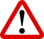 La personne concernée est-elle informée de la transmission des informations ?	 Oui	NonClasse d’âge* :Enfant   Jeune    Adulte      Sexe* : H    F Date et lieu de naissance *:          /         /       	  à			     Pays :         Nom/Prénom :Adresse complète :Code postal :							Ville : Tél : 	Mail :Lieu de vie : À domicile    Hospitalisation*    En institution externat*    En institution internat ** Merci de préciser le lieu de vie Situation familiale de la personne concernéeSituation scolaire/professionnelMesure de protectionAucune    En cours    Curatelle    Tutelle    Habilitation familiale     Autre :Exercée par : 
Famille   Tuteur/curateur indépendant   Organisme    Co Tuteur/ Co curateur Famille et curateur indépendant   Co Tuteur/ Co curateur Famille et organisme    AutreType de handicap rare et retentissements*Problématiques repérées* Communication :	Verbale     Gestuelle : LSF / Makaton /  Autres 			Écrite    PictographiqueDémarches engagées auprès de la MDPHNuméro dossier MDPH 		Correspondant MDPH Une demande a été faite auprès de la MDPH ? Oui       Non       En cours  Si oui, laquelle ?Autres démarches engagées récemment : Par la personne concernée 	Par la famille 	Par les professionnelsAttentes vis-à-vis de l’Équipe Relais* Demande de rencontre :	Oui :	A domicile	 En institution	Au sein de l’ERHR 	NonLes informations recueillies sur ce formulaire sont enregistrées dans un serveur informatisé sécurisé par l’ERHR Île de France pour l'étude de votre demande.
Elles sont conservées pendant 4 mois et sont destinées au Pilote et/ou au Médecin de l'ERHR Île de France.
Conformément à la loi « informatique et libertés »,, vous pouvez exercer votre droit d'accès aux données vous concernant et les faire rectifier en contactant : iledefrance@erhr.fr